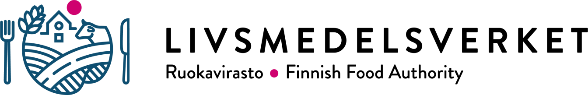 Gårdsspecifik välbefinnandeplan för fjäderfä Välbefinnandeplanen är en plan för hantering och utveckling av verksamheten. I planen ingår gårdsspecifika åtgärder för fjäderfänas välbefinnande, hälsovård och biosäkerhet samt uppföljning av dessa åtgärder. Beskriv åtgärderna i fråga om alla djur och djurstallar.Om information om en del av gårdens åtgärder ingår i separata dokument (eller liknande), ska du i kolumnerna nedan ange vad dessa är och var de finns och foga dem till ansökan om stöd för djurens välbefinnande. Detta är en exempelmall, men du kan också använda dig av en annan mall som innehåller samma saker som anges nedan. Lägenhetssignum DateringPlan för genomförande av utfodringenGårdsspecifika åtgärdervad har gjorts, hur har saken ordnatseventuella förbättringsidéerSkriftlig utfodringsplan per djurgrupp och foderanalys (fogas till ansökan om ersättning för djurens välbefinnande)näringstillförsel (av rätt slag och i tillräckliga mängder)Plan för att förhindra smittor(hur har detta skötts)Gårdsspecifika åtgärdervad har gjorts, hur har saken ordnatseventuella förbättringsidéerBortskaffande av kadaver, kadavercontainerns placering och rengöring av denSmittspärr egen personal och besökare: bytes-/skyddskläder, byte av skor på olika områden, handtvätt och torkningFörbättring av välbefinnandet(hur har saken skötts)Gårdsspecifika åtgärdervad har gjorts, hur har saken ordnatseventuella förbättringsidéerDjurens renlighet samt renlighet och säkerhet på djurhållningsplatsenÅtgärder för bättre luftkvalitetResultat från slaktpartirapporter(bör verksamheten ändras på basis av resultaten?)Stimulerande föremål som getts till fjäderfäna